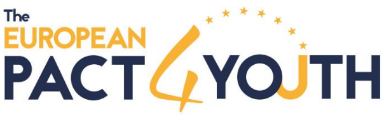 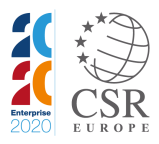 AgendaAgendaModeration by Tamsin RoseModeration by Tamsin Rose08:30– 09:45Registration09:45– 10:15OpeningEuropean Parliament President Antonio TajaniPact for Youth co-chairs: European Commissioner Marianne Thyssen and CSR Europe President Etienne Davignon10:15– 10:45Key note speeches Jean-Pierre Clamadieu, Chairman & CEO, SOLVAYDiogo Parreira, President, JADEDr. Verena Greten, Managing Director, IAWM Institute, Belgium10:45– 11:15Delivering on the PactPresentation of the Pact for Youth results and National Action PlansFrancesco Starace, CEO and General Manager, EnelPaolo Ferrari, CEO and President, Bridgestone EMEAMaria Alexiou, Chair of the Board of Directors, CSR HellasGermaine Noonan, Manager Schools' Business Partnership, BITC IrelandA personal story – by a young beneficiary of actions directly linked to the P4YKim Sangwoo, President Public Affairs, Samsung EuropeMolengeek beneficiary11.15- 11.30Official hand-over of the results of the European Pact for YouthEuropean Council President Donald Tusk (TBC)11:30– 12:00Coffee break12:00– 13:00Session 1, First joint proposal: “Make business-education partnerships the new norm”Introductory key-notes: Dr. Johan van Zyl, CEO and President, Toyota Motor Europe and Valeria Fedeli, Italian Minister for Education, Universities and Research (TBC)Panelists: Dimitrios Papalexopoulos, CEO, TITANJohnson&Johnson (TBD)Young person13:00– 14:00Lunch14:00– 15:00Session 2, Second joint proposal: “Make VET/Apprenticeships an equal choice for youth”Introductory key-note: Member of the European Parliament Jean ArthuisPanelists: Peter Stračár, CEO, GE Central and Eastern EuropeAlain Dehaze, CEO, Adecco and Chairman, Global Apprenticeship NetworkGérard Mestrallet, Chairman of the Board of Directors, ENGIE and President, FACEAjmal Chamoo, beneficiary of ENGIE’s ‘Parcours Emploi Mobilite Sport’15:00– 15:30Coffee break15:30– 16:30Session 3, Third joint proposal: “Mainstream entrepreneurship and soft skills in learning”Introductory key-note: European Commissioner Tibor NavracsicsPanelists:Jacques van den Broek, CEO and Chairman of the Executive Board, Randstad GlobalJukka Jäämaa, CEO, ISS FinlandJosé Manuel González-Páramo, Executive Board Member, BBVAHarry Goldman, CEO, Swedish Jobs & Society FoundationMustafa Panshiri, beneficiary of the Swedish Jobs & Society Foundation16:30– 17:00The way forward: Better education, better businessJuan Antonio Zufiria, General Manager, IBM EuropeChen Lifang, Corporate Senior Vice President, Director of the Board, Huawei TechnologiesYoung beneficiaries from Huawei’s “Seeds for the Future”Stefan Crets, Executive Director, CSR Europe17:00– 17:30Closing ceremonyMailis Reps, Estonian Minister of Education and research, EU Presidency – The future for youth and work (TBC)Pact for Youth co-chairs:  European Commissioner Marianne Thyssen and CSR Europe President Etienne Davignon 